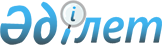 "О внесении изменений в решение маслихата от 20 декабря 2012 года № 90 "О городском бюджете города Рудного на 2013-2015 годы"Решение маслихата города Рудного Костанайской области от 7 октября 2013 года № 201. Зарегистрировано Департаментом юстиции Костанайской области 10 октября 2013 года № 4235

      В соответствии со статьями 106 и 109 Бюджетного кодекса Республики Казахстан от 4 декабря 2008 года, статьей 6 Закона Республики Казахстан от 23 января 2001 года "О местном государственном управлении и самоуправлении в Республике Казахстан" маслихат РЕШИЛ:



      1. Внести в решение маслихата от 20 декабря 2012 года № 90 "О городском бюджете города Рудного на 2013-2015 годы" (зарегистрированное в Реестре государственной регистрации нормативных правовых актов под номером 3958, опубликованное 4 января 2013 года в городской газете "Рудненский рабочий") следующие изменения:



      в пункте 1 указанного решения:

      подпункты 1), 2) изложить в новой редакции:

      "1) доходы – 11 778 471,4 тысячи тенге, в том числе по:

      налоговым поступлениям – 10 473 690,0 тысяч тенге;

      неналоговым поступлениям – 24 763,0 тысяч тенге;

      поступлениям от продажи основного капитала – 58 569,0 тысяч тенге;

      поступлениям трансфертов – 1 221 449,4 тысячи тенге;

      2) затраты – 11 995 261,3 тысячи тенге;";

      подпункт 4) изложить в новой редакции:

      "4) сальдо по операциям с финансовыми активами – 56 333,0 тысячи тенге, в том числе:

      приобретение финансовых активов – 56 333,0 тысячи тенге;";



      пункт 3 указанного решения изложить в новой редакции:

      "3. Утвердить резерв местного исполнительного органа города Рудного на 2013 год в сумме 42 805,6 тысяч тенге.";



      приложения 1, 5, 6 к указанному решению изложить в новой редакции согласно приложениям 1, 2, 3 к настоящему решению.



      2. Настоящее решение вводится в действие с 1 января 2013 года.      Председатель внеочередной

      сессии городского маслихата                А. Нурушев      Секретарь городского маслихата             В. Лощинин      СОГЛАСОВАНО      Руководитель государственного

      учреждения "Рудненский городской отдел

      финансов" акимата города Рудного

      __________________ С. Фаткуллина      Руководитель государственного

      учреждения "Рудненский городской

      отдел экономики и бюджетного

      планирования" акимата города Рудного

      _____________________ С. Искуженов

 

Приложение 1           

к решению маслихата       

от 7 октября 2013 года № 201  Приложение 1          

к решению маслихата       

от 20 декабря 2012 года № 90   Городской бюджет города Рудного на 2013 год

Приложение 2           

к решению маслихата        

от 7 октября 2013 года № 201  Приложение 5           

к решению маслихата        

от 20 декабря 2012 года № 90   Перечень бюджетных программ поселка Горняцкий на 2013 год

Приложение 3           

к решению маслихата        

от 7 октября 2013 года № 201  Приложение 6           

к решению маслихата        

от 20 декабря 2012 года № 90   Перечень бюджетных программ поселка Качар на 2013 год
					© 2012. РГП на ПХВ «Институт законодательства и правовой информации Республики Казахстан» Министерства юстиции Республики Казахстан
				КатегорияКатегорияКатегорияКатегорияКатегорияСумма,

тысяч тенгеКлассКлассКлассСумма,

тысяч тенгеПодклассПодклассСумма,

тысяч тенгеНаименованиеСумма,

тысяч тенгеI. Доходы11778471,41Налоговые поступления10473690,0101Подоходный налог4227200,01012Индивидуальный подоходный налог4227200,0103Социальный налог3318171,01031Социальный налог3318171,0104Hалоги на собственность856868,01041Hалоги на имущество585000,01043Земельный налог34710,01044Hалог на транспортные средства237149,01045Единый земельный налог9,0105Внутренние налоги на товары, работы

и услуги2039286,01052Акцизы1350613,01053Поступления за использование

природных и других ресурсов640300,01054Сборы за ведение предпринимательской

и профессиональной деятельности45473,01055Налог на игорный бизнес2900,0108Обязательные платежи, взимаемые за

совершение юридически значимых

действий и (или) выдачу документов

уполномоченными на то

государственными органами или

должностными лицами32165,01081Государственная пошлина32165,02Неналоговые поступления24763,0201Доходы от государственной

собственности14363,02011Поступления части чистого дохода

государственных предприятий2363,02015Доходы от аренды имущества,

находящегося в государственной

собственности12000,0206Прочие неналоговые поступления10400,02061Прочие неналоговые поступления10400,03Поступления от продажи основного

капитала58569,0301Продажа государственного имущества,

закрепленного за государственными

учреждениями23369,03011Продажа государственного имущества,

закрепленного за государственными

учреждениями23369,0303Продажа земли и нематериальных

активов35200,03031Продажа земли20600,03032Продажа нематериальных активов14600,04Поступления трансфертов1221449,4402Трансферты из вышестоящих органов

государственного управления1221449,44022Трансферты из областного бюджета1221449,4Функциональная группаФункциональная группаФункциональная группаФункциональная группаФункциональная группаСумма,

тысяч тенгеФункциональная подгруппаФункциональная подгруппаФункциональная подгруппаФункциональная подгруппаСумма,

тысяч тенгеАдминистратор бюджетных программАдминистратор бюджетных программАдминистратор бюджетных программСумма,

тысяч тенгеПрограммаПрограммаСумма,

тысяч тенгеНаименованиеСумма,

тысяч тенгеII. Затраты11995261,301Государственные услуги общего

характера210970,31Представительные,

исполнительные и другие органы,

выполняющие общие функции

государственного управления164413,5112Аппарат маслихата района

(города областного значения)14593,0001Услуги по обеспечению

деятельности маслихата района

(города областного значения)14118,0003Капитальные расходы

государственного органа475,0122Аппарат акима района (города

областного значения)101171,5001Услуги по обеспечению

деятельности акима района

(города областного значения)74855,1003Капитальные расходы

государственного органа26316,4123Аппарат акима района в городе,

города районного значения,

поселка, села, сельского округа48649,0001Услуги по обеспечению

деятельности акима района в

городе, города районного

значения, поселка, села,

сельского округа33159,0022Капитальные расходы

государственного органа15490,02Финансовая деятельность23801,8452Отдел финансов района (города

областного значения)23801,8001Услуги по реализации

государственной политики в

области исполнения бюджета

района (города областного

значения) и управления

коммунальной собственностью

района (города областного

значения)21035,8010Приватизация, управление

коммунальным имуществом,

постприватизационная

деятельность и регулирование

споров, связанных с этим60,0011Учет, хранение, оценка и

реализация имущества,

поступившего в коммунальную

собственность603,0018Капитальные расходы

государственного органа2103,05Планирование и статистическая

деятельность22655,0453Отдел экономики и бюджетного

планирования района (города

областного значения)22655,0001Услуги по реализации

государственной политики в

области формирования и развития

экономической политики, системы

государственного планирования и

управления района (города

областного значения)15444,0004Капитальные расходы

государственного органа7211,09Прочие государственные услуги

общего характера100,0467Отдел строительства района

(города областного значения)100,0040Развитие объектов

государственных органов100,002Оборона11743,01Военные нужды11743,0122Аппарат акима района (города

областного значения)11743,0005Мероприятия в рамках исполнения

всеобщей воинской обязанности11743,003Общественный порядок,

безопасность, правовая,

судебная,

уголовно-исполнительная

деятельность12500,09Прочие услуги в области

общественного порядка и

безопасности12500,0458Отдел жилищно-коммунального

хозяйства, пассажирского

транспорта и автомобильных

дорог района (города областного

значения)12500,0021Обеспечение безопасности

дорожного движения в населенных

пунктах12500,004Образование3880531,11Дошкольное воспитание и

обучение721228,2464Отдел образования района

(города областного значения)721228,2009Обеспечение деятельности

организаций дошкольного

воспитания и обучения625243,2040Реализация государственного

образовательного заказа в

дошкольных организациях

образования95985,02Начальное, основное среднее и

общее среднее образование2347736,5123Аппарат акима района в городе,

города районного значения,

поселка, села, сельского округа8353,0005Организация бесплатного подвоза

учащихся до школы и обратно в

сельской местности8353,0464Отдел образования района

(города областного значения)2339383,5003Общеобразовательное обучение2121548,5006Дополнительное образование для

детей217835,09Прочие услуги в области

образования811566,4464Отдел образования района

(города областного значения)628994,4001Услуги по реализации

государственной политики на

местном уровне в области

образования16382,8005Приобретение и доставка

учебников, учебно-методических

комплексов для государственных

учреждений образования района

(города областного значения)31244,0012Капитальные расходы

государственного органа2262,0015Ежемесячная выплата денежных

средств опекунам (попечителям)

на содержание ребенка-сироты

(детей-сирот), и ребенка

(детей), оставшегося без

попечения родителей42084,0067Капитальные расходы

подведомственных

государственных учреждений и

организаций537021,6467Отдел строительства района

(города областного значения)182572,0037Строительство и реконструкция

объектов образования182572,006Социальная помощь и социальное

обеспечение555892,12Социальная помощь464792,5451Отдел занятости и социальных

программ района (города

областного значения)464792,5002Программа занятости85830,1005Государственная адресная

социальная помощь2811,0006Оказание жилищной помощи70000,0007Социальная помощь отдельным

категориям нуждающихся граждан

по решениям местных

представительных органов99566,4010Материальное обеспечение

детей-инвалидов,

воспитывающихся и обучающихся

на дому3161,3013Социальная адаптация лиц, не

имеющих определенного

местожительства102060,0015Территориальные центры

социального обслуживания

пенсионеров и инвалидов73134,0016Государственные пособия на

детей до 18 лет3338,0017Обеспечение нуждающихся

инвалидов обязательными

гигиеническими средствами и

предоставление услуг

специалистами жестового языка,

индивидуальными помощниками в

соответствии с индивидуальной

программой реабилитации

инвалида23483,7023Обеспечение деятельности

центров занятости населения1408,09Прочие услуги в области

социальной помощи и социального

обеспечения91099,6451Отдел занятости и социальных

программ района (города

областного значения)91099,6001Услуги по реализации

государственной политики на

местном уровне в области

обеспечения занятости и

реализации социальных программ

для населения62301,9011Оплата услуг по зачислению,

выплате и доставке пособий и

других социальных выплат936,0021Капитальные расходы

государственного органа25256,7067Капитальные расходы

подведомственных

государственных учреждений и

организаций2605,007Жилищно-коммунальное хозяйство1243745,71Жилищное хозяйство419263,9458Отдел жилищно-коммунального

хозяйства, пассажирского

транспорта и автомобильных

дорог района (города областного

значения)141775,4003Организация сохранения

государственного жилищного

фонда134775,4031Изготовление технических

паспортов на объекты

кондоминиумов7000,0467Отдел строительства района

(города областного значения)262000,2003Проектирование, строительство и

(или) приобретение жилья

коммунального жилищного фонда219810,0004Проектирование, развитие,

обустройство и (или)

приобретение

инженерно-коммуникационной

инфраструктуры42117,0072Строительство и (или)

приобретение служебного жилища

и развитие и (или) приобретение

инженерно-коммуникационной

инфраструктуры в рамках

Дорожной карты занятости 202073,2479Отдел жилищной инспекции района

(города областного значения)15488,3001Услуги по реализации

государственной политики на

местном уровне в области

жилищного фонда7781,3005Капитальные расходы

государственного органа7707,02Коммунальное хозяйство551067,4458Отдел жилищно-коммунального

хозяйства, пассажирского

транспорта и автомобильных

дорог района (города областного

значения)278180,4026Организация эксплуатации

тепловых сетей, находящихся в

коммунальной собственности

районов (городов областного

значения)17600,0028Развитие коммунального

хозяйства260580,4467Отдел строительства района

(города областного значения)272887,0005Развитие коммунального

хозяйства272887,03Благоустройство населенных

пунктов273414,4123Аппарат акима района в городе,

города районного значения,

поселка, села, сельского округа15174,0008Освещение улиц населенных

пунктов6650,0009Обеспечение санитарии

населенных пунктов613,0011Благоустройство и озеленение

населенных пунктов7911,0458Отдел жилищно-коммунального

хозяйства, пассажирского

транспорта и автомобильных

дорог района (города областного

значения)258240,4015Освещение улиц в населенных

пунктах41142,0017Содержание мест захоронений и

захоронение безродных813,6018Благоустройство и озеленение

населенных пунктов216284,808Культура, спорт, туризм и

информационное пространство675029,61Деятельность в области культуры118929,0455Отдел культуры и развития

языков района (города

областного значения)118929,0003Поддержка культурно-досуговой

работы118929,02Спорт368737,0465Отдел физической культуры и

спорта района (города

областного значения)275700,0005Развитие массового спорта и

национальных видов спорта262700,0006Проведение спортивных

соревнований на районном

(города областного значения)

уровне13000,0467Отдел строительства района

(города областного значения)93037,0008Развитие объектов спорта и

туризма93037,03Информационное пространство113976,0455Отдел культуры и развития

языков района (города

областного значения)75715,0006Функционирование районных

(городских) библиотек57343,0007Развитие государственного языка

и других языков народа

Казахстана18372,0456Отдел внутренней политики

района (города областного

значения)38261,0002Услуги по проведению

государственной информационной

политики через газеты и

журналы16600,0005Услуги по проведению

государственной информационной

политики через телерадиовещание21661,09Прочие услуги по организации

культуры, спорта, туризма и

информационного пространства73387,6455Отдел культуры и развития

языков района (города

областного значения)32712,7001Услуги по реализации

государственной политики на

местном уровне в области

развития языков и культуры10602,6010Капитальные расходы

государственного органа6235,1032Капитальные расходы

подведомственных

государственных учреждений и

организаций15875,0456Отдел внутренней политики

района (города областного

значения)27792,7001Услуги по реализации

государственной политики на

местном уровне в области

информации, укрепления

государственности и

формирования социального

оптимизма граждан16115,7003Реализация мероприятий в сфере

молодежной политики4000,0006Капитальные расходы

государственного органа7677,0465Отдел физической культуры и

спорта района (города

областного значения)12882,2001Услуги по реализации

государственной политики на

местном уровне в сфере

физической культуры и спорта5841,2004Капитальные расходы

государственного органа1041,0032Капитальные расходы

подведомственных

государственных учреждений и

организаций6000,010Сельское, водное, лесное,

рыбное хозяйство, особо

охраняемые природные

территории, охрана окружающей

среды и животного мира,

земельные отношения41576,31Сельское хозяйство20526,2474Отдел сельского хозяйства и

ветеринарии района (города

областного значения)20526,2001Услуги по реализации

государственной политики на

местном уровне в сфере

сельского хозяйства и

ветеринарии7359,2003Капитальные расходы

государственного органа4700,0005Обеспечение функционирования

скотомогильников

(биотермических ям)4837,0007Организация отлова и

уничтожения бродячих собак и

кошек3381,0012Проведение мероприятий по

идентификации

сельскохозяйственных животных249,06Земельные отношения17405,7463Отдел земельных отношений

района (города областного

значения)17405,7001Услуги по реализации

государственной политики в

области регулирования земельных

отношений на территории района

(города областного значения)11592,7007Капитальные расходы

государственного органа5813,09Прочие услуги в области

сельского, водного, лесного,

рыбного хозяйства, охраны

окружающей среды и земельных

отношений3644,4474Отдел сельского хозяйства и

ветеринарии района (города

областного значения)3644,4013Проведение

противоэпизоотических

мероприятий3644,411Промышленность, архитектурная,

градостроительная и

строительная деятельность131362,22Архитектурная,

градостроительная и

строительная деятельность131362,2467Отдел строительства района

(города областного значения)30040,2001Услуги по реализации

государственной политики на

местном уровне в области

строительства20575,4017Капитальные расходы

государственного органа9464,8468Отдел архитектуры и

градостроительства района

(города областного значения)101322,0001Услуги по реализации

государственной политики в

области архитектуры и

градостроительства на местном

уровне9668,7003Разработка схем

градостроительного развития

территории района и генеральных

планов населенных пунктов85900,0004Капитальные расходы

государственного органа5753,312Транспорт и коммуникации485471,31Автомобильный транспорт485471,3123Аппарат акима района в городе,

города районного значения,

поселка, села, сельского округа22173,0013Обеспечение функционирования

автомобильных дорог в городах

районного значения, поселках,

селах, сельских округах22173,0458Отдел жилищно-коммунального

хозяйства, пассажирского

транспорта и автомобильных

дорог района (города областного

значения)463298,3022Развитие транспортной

инфраструктуры127340,9023Обеспечение функционирования

автомобильных дорог335957,413Прочие812161,83Поддержка предпринимательской

деятельности и защита

конкуренции6945,2469Отдел предпринимательства

района (города областного

значения)6945,2001Услуги по реализации

государственной политики на

местном уровне в области

развития предпринимательства и

промышленности6945,29Прочие805216,6123Аппарат акима района в городе,

города районного значения,

поселка, села, сельского округа410,0040Реализация мер по содействию

экономическому развитию

регионов в рамках Программы

"Развитие регионов"410,0452Отдел финансов района (города

областного значения)42805,6012Резерв местного исполнительного

органа района (города

областного значения)42805,6458Отдел жилищно-коммунального

хозяйства, пассажирского

транспорта и автомобильных

дорог района (города областного

значения)663001,0001Услуги по реализации

государственной политики на

местном уровне в области

жилищно-коммунального

хозяйства, пассажирского

транспорта и автомобильных

дорог32649,0013Капитальные расходы

государственного органа10170,0085Реализация бюджетных

инвестиционных проектов в

рамках Программы развития

моногородов на 2012-2020 годы620182,0467Отдел строительства района

(города областного значения)99000,0085Реализация бюджетных

инвестиционных проектов в

рамках Программы развития

моногородов на 2012-2020 годы99000,015Трансферты3934277,91Трансферты3934277,9452Отдел финансов района (города

областного значения)3934277,9006Возврат неиспользованных

(недоиспользованных) целевых

трансфертов645,9007Бюджетные изъятия3917932,0016Возврат, использованных не по

целевому назначению целевых

трансфертов13569,0024Целевые текущие трансферты в

вышестоящие бюджеты в связи с

передачей функций

государственных органов из

нижестоящего уровня

государственного управления в

вышестоящий2131,0III. Чистое бюджетное

кредитование20000,0Бюджетные кредиты20000,013Прочие20000,09Прочие20000,0469Отдел предпринимательства

района (города областного

значения)20000,0008Кредитование на содействие

развитию предпринимательства в

моногородах20000,0IV. Сальдо по операциям с

финансовыми активами56333,0Приобретение финансовых активов56333,013Прочие56333,09Прочие56333,0455Отдел культуры и развития

языков района (города

областного значения)19152,0065Формирование или увеличение

уставного капитала юридических

лиц19152,0458Отдел жилищно-коммунального

хозяйства, пассажирского

транспорта и автомобильных

дорог района (города областного

значения)31611,0065Формирование или увеличение

уставного капитала юридических

лиц31611,0474Отдел сельского хозяйства и

ветеринарии района (города

областного значения)5570,0065Формирование или увеличение

уставного капитала юридических

лиц5570,0V. Дефицит (профицит) бюджета-293122,9VI. Финансирование дефицита

(использование профицита)

бюджета293122,9Функциональная группаФункциональная группаФункциональная группаФункциональная группаФункциональная группаСумма,

тысяч

тенгеФункциональная подгруппаФункциональная подгруппаФункциональная подгруппаФункциональная подгруппаСумма,

тысяч

тенгеАдминистратор бюджетных программАдминистратор бюджетных программАдминистратор бюджетных программСумма,

тысяч

тенгеПрограммаПрограммаСумма,

тысяч

тенгеНаименованиеСумма,

тысяч

тенге01Государственные услуги общего

характера19460,01Представительные, исполнительные и

другие органы, выполняющие общие

функции государственного управления19460,0123Аппарат акима района в городе,

города районного значения, поселка,

села, сельского округа19460,0001Услуги по обеспечению деятельности

акима района в городе, города

районного значения, поселка, села,

сельского округа13740,0022Капитальные расходы государственного

органа5720,004Образование8353,02Начальное, основное среднее и общее

среднее образование8353,0123Аппарат акима района в городе,

города районного значения, поселка,

села, сельского округа8353,0005Организация бесплатного подвоза

учащихся до школы и обратно в

сельской местности8353,007Жилищно-коммунальное хозяйство2586,03Благоустройство населенных пунктов2586,0123Аппарат акима района в городе,

города районного значения, поселка,

села, сельского округа2586,0008Освещение улиц населенных пунктов2236,0009Обеспечение санитарии населенных

пунктов350,012Транспорт и коммуникации1332,01Автомобильный транспорт1332,0123Аппарат акима района в городе,

города районного значения, поселка,

села, сельского округа1332,0013Обеспечение функционирования

автомобильных дорог в городах

районного значения, поселках, селах,

сельских округах1332,013Прочие410,09Прочие410,0123Аппарат акима района в городе,

города районного значения, поселка,

села, сельского округа410,0040Реализация мер по содействию

экономическому развитию регионов в

рамках Программы "Развитие

регионов"410,0Функциональная группаФункциональная группаФункциональная группаФункциональная группаФункциональная группаСумма,

тысяч

тенгеФункциональная подгруппаФункциональная подгруппаФункциональная подгруппаФункциональная подгруппаСумма,

тысяч

тенгеАдминистратор бюджетных программАдминистратор бюджетных программАдминистратор бюджетных программСумма,

тысяч

тенгеПрограммаПрограммаСумма,

тысяч

тенгеНаименованиеСумма,

тысяч

тенге01Государственные услуги общего

характера29189,01Представительные, исполнительные и

другие органы, выполняющие общие

функции государственного управления29189,0123Аппарат акима района в городе,

города районного значения, поселка,

села, сельского округа29189,0001Услуги по обеспечению деятельности

акима района в городе, города

районного значения, поселка, села,

сельского округа19419,0022Капитальные расходы

государственного органа9770,007Жилищно-коммунальное хозяйство12588,03Благоустройство населенных пунктов12588,0123Аппарат акима района в городе,

города районного значения, поселка,

села, сельского округа12588,0008Освещение улиц населенных пунктов4414,0009Обеспечение санитарии населенных

пунктов263,0011Благоустройство и озеленение

населенных пунктов7911,012Транспорт и коммуникации20841,01Автомобильный транспорт20841,0123Аппарат акима района в городе,

города районного значения, поселка,

села, сельского округа20841,0013Обеспечение функционирования

автомобильных дорог в городах

районного значения, поселках,

селах, сельских округах20841,0